Follow the exercises below.Add a relevant stock image to your powerpoint presentation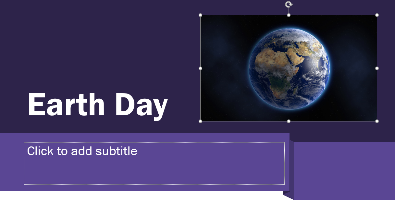 Resize the image and move it to an appropriate section of the slide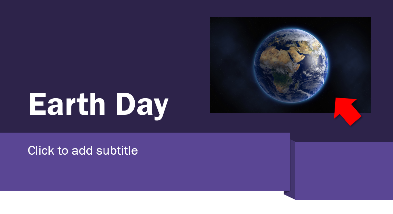 Remove the black background from the image you just added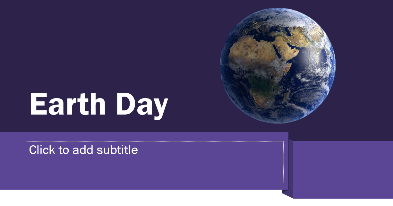 